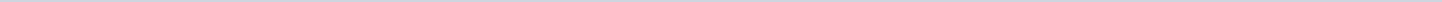 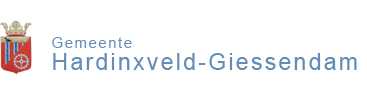 Gemeente Hardinxveld-GiessendamAangemaakt op:Gemeente Hardinxveld-Giessendam28-03-2024 16:46Amendementen5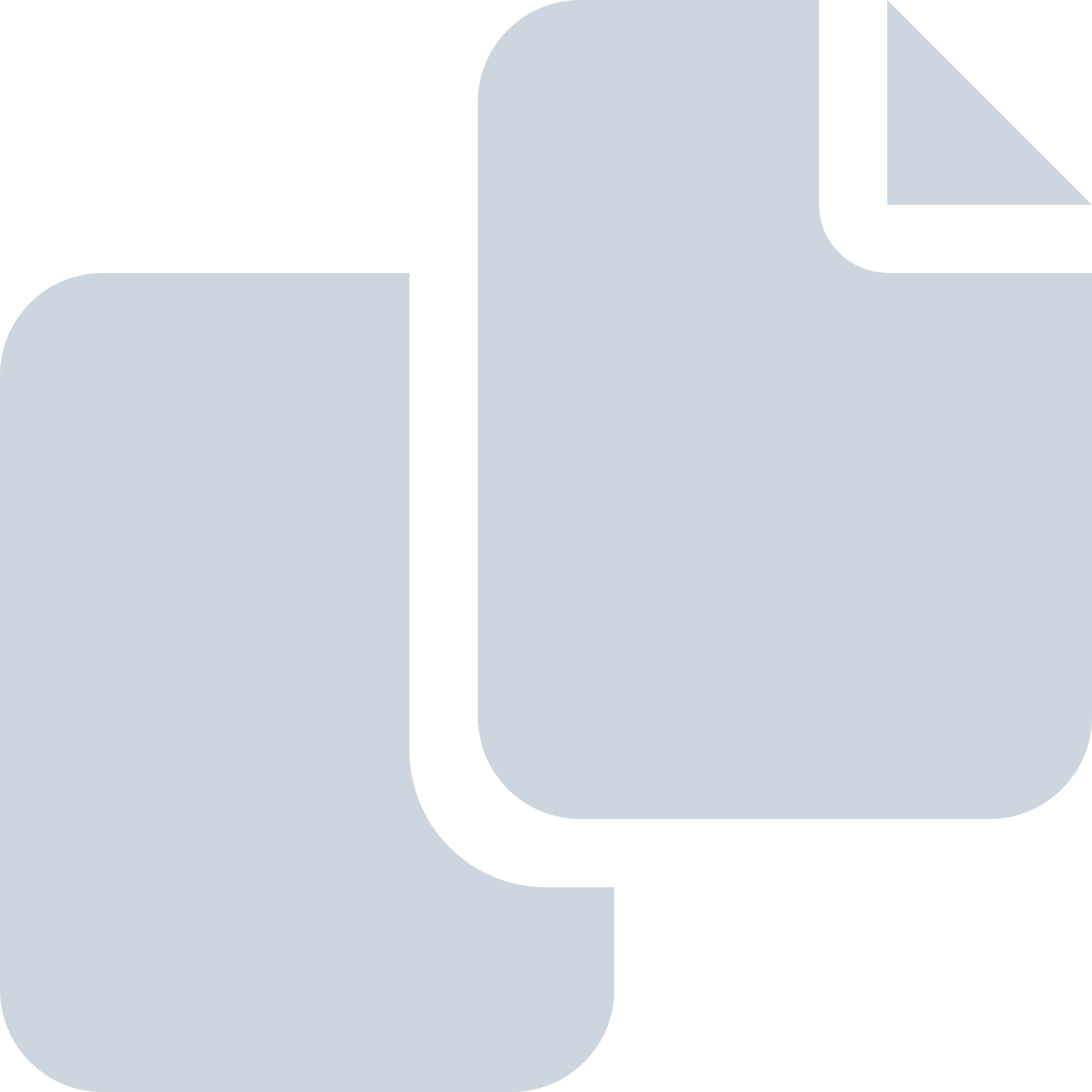 Periode: 2022#Naam van documentPub. datumInfo1.AANGENOMEN - Amendement Groenbeleidsplan09-05-2022PDF,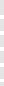 53,37 KB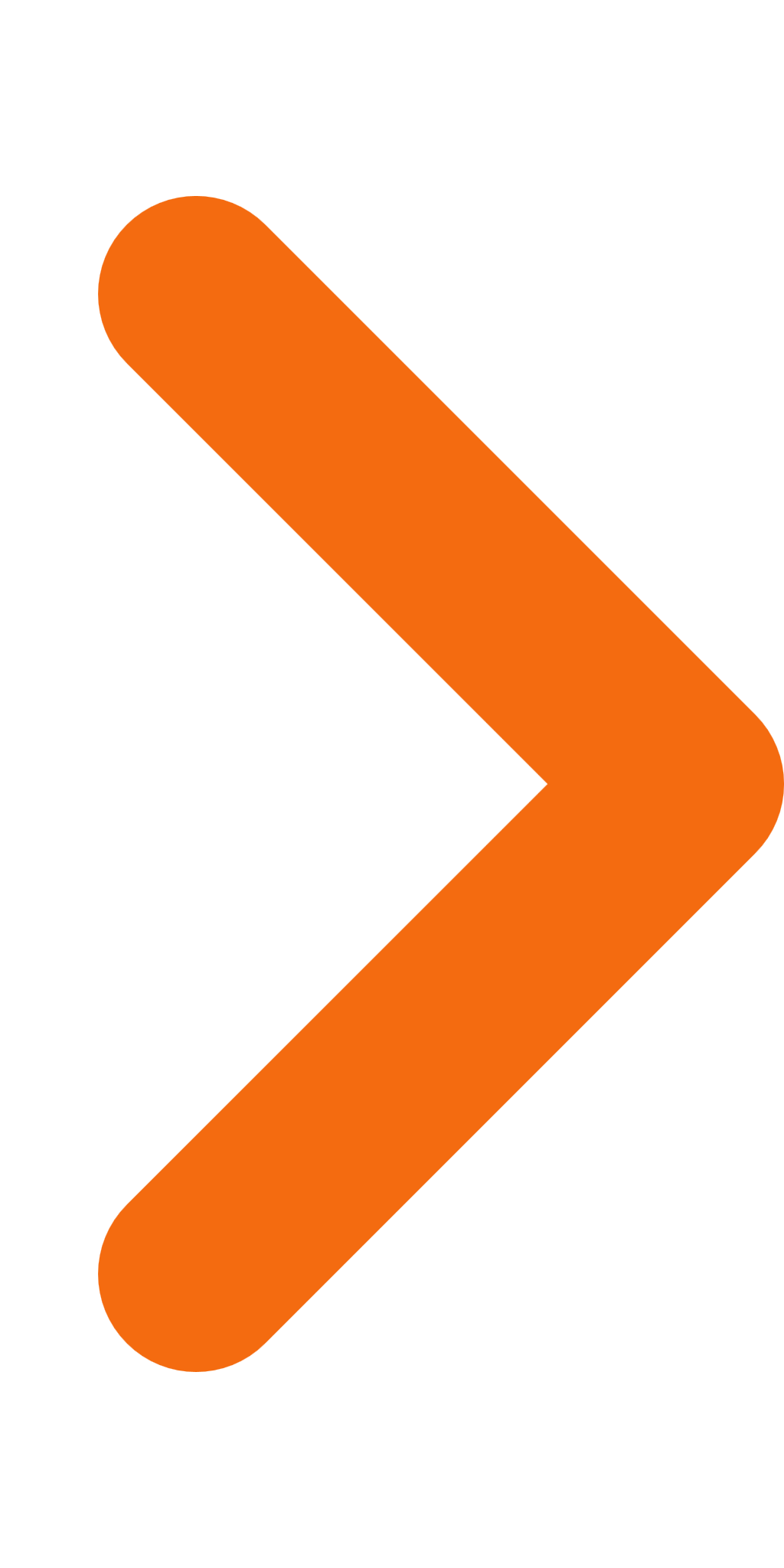 2.VERWORPEN - Amendement Iedereen is Anders17-02-2022PDF,55,37 KB3.VERWORPEN - Amendement Klimaat Adaptief Bouwen17-02-2022PDF,71,67 KB4.VERWORPEN - Amendement Reserve Bouwgrondexploitaties20-01-2022PDF,56,96 KB5.AANGENOMEN - Amendement Aanpassen voorrangsbeleid Pieter de Hoogh20-01-2022PDF,59,96 KB